MANUAL TERCEIROSVersión 1Data: 29/04/20191.-AccesoPara acceder ao módulo de Terceiros tense que acceder ao módulo no marxe esquerdo e seleccionarase EXECUCIÓN ORZAMENTARIA- TERCEIROS.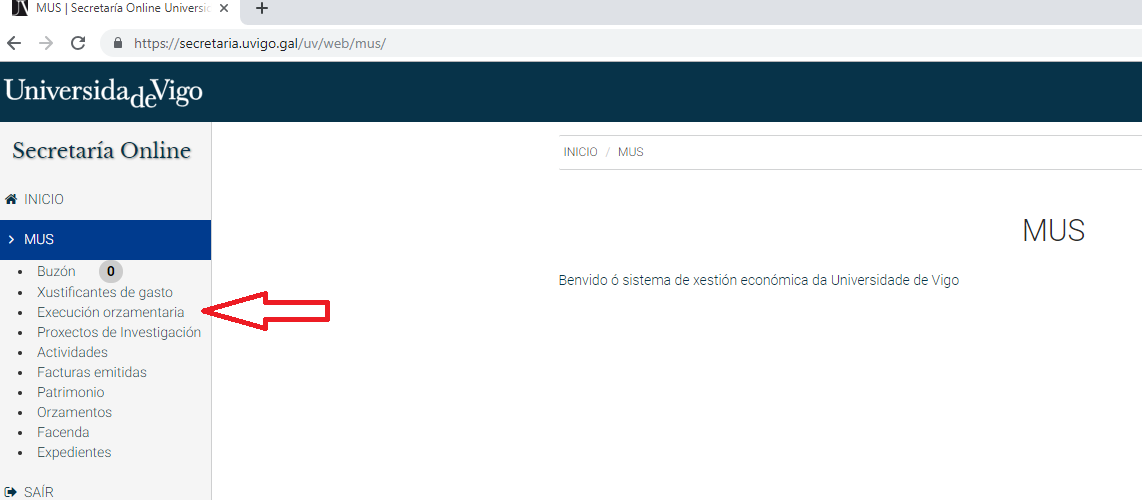 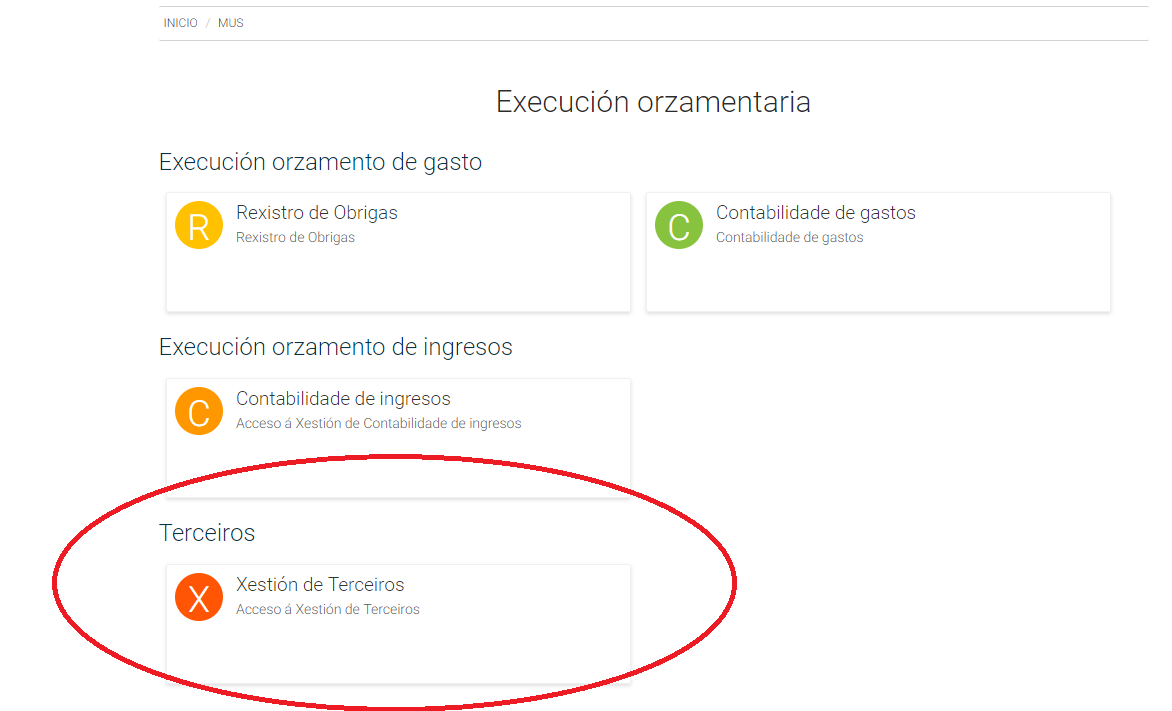 2.-Consulta de terceirosPara consultar un terceiro hai que ir pola opción de PROCURAS: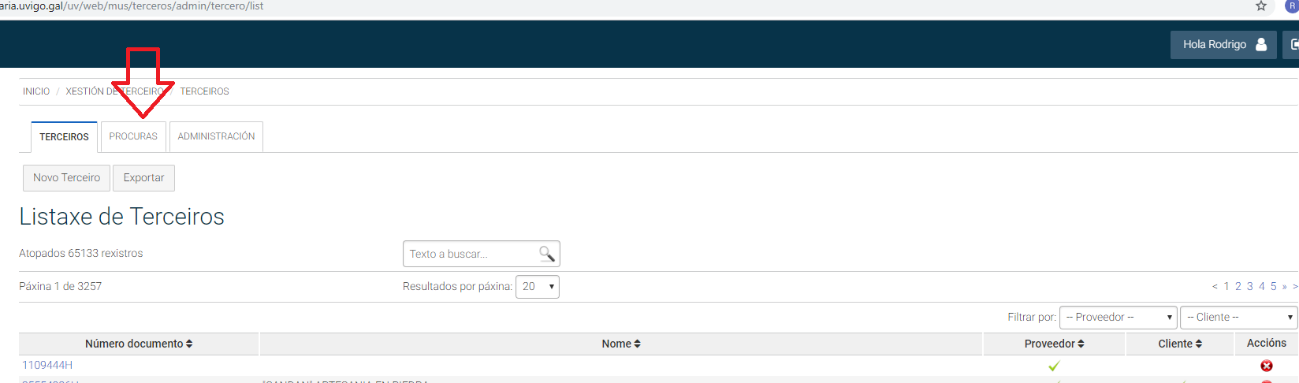 E aparace a seguinte pantalla, na que se pode buscar por calquera dos campos. Por exemplo, para ver os datos de Cidade Universitaria: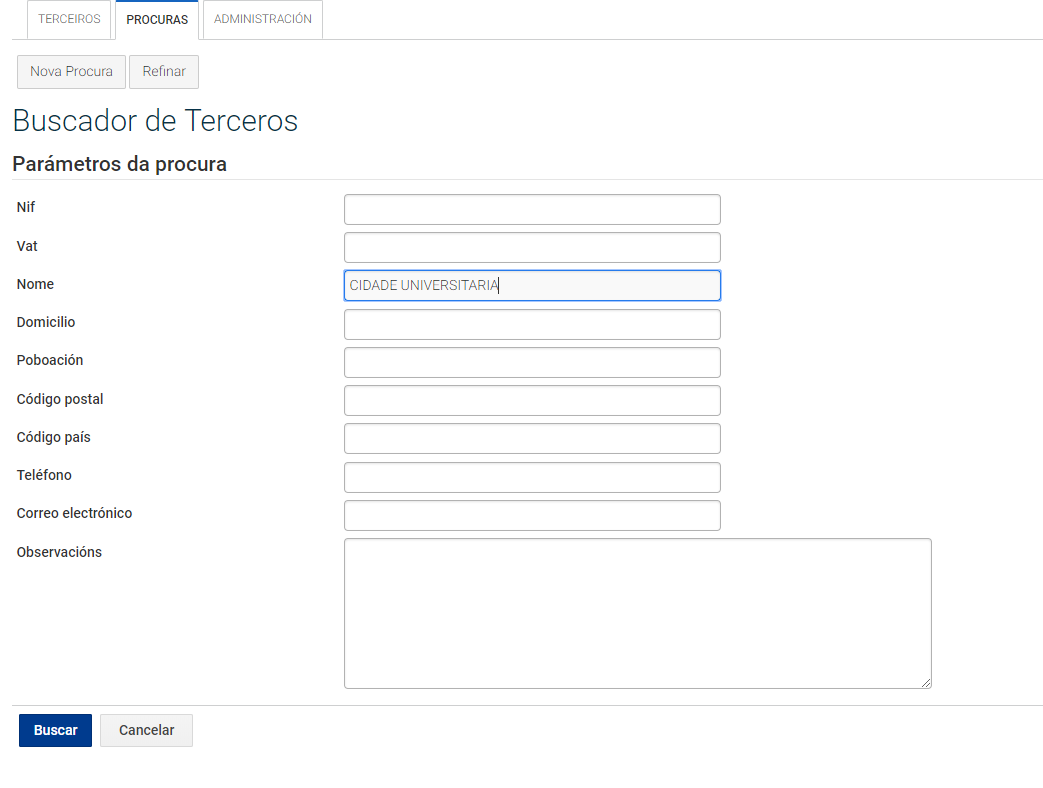 O programa da o seguinte resultado: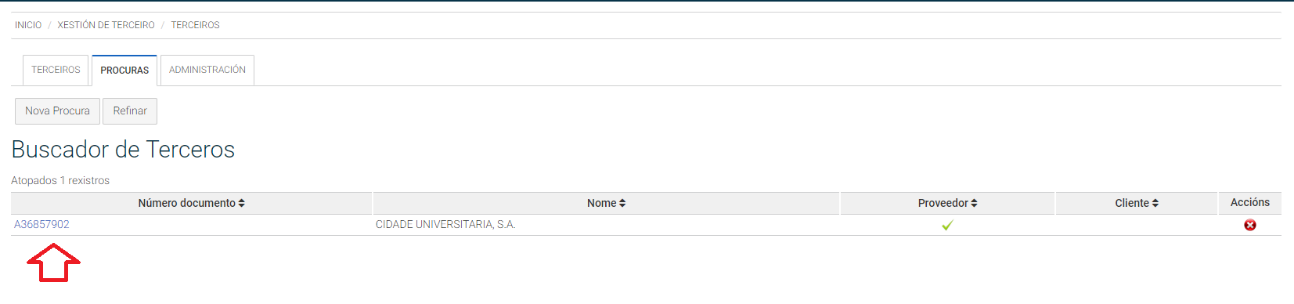 E para consultar os datos do terceiro, hai que premer no CIF e buscar logo dentro das pestanas de empresa provedora ou cliente. NO exemplo trátase dunha empresa provedora: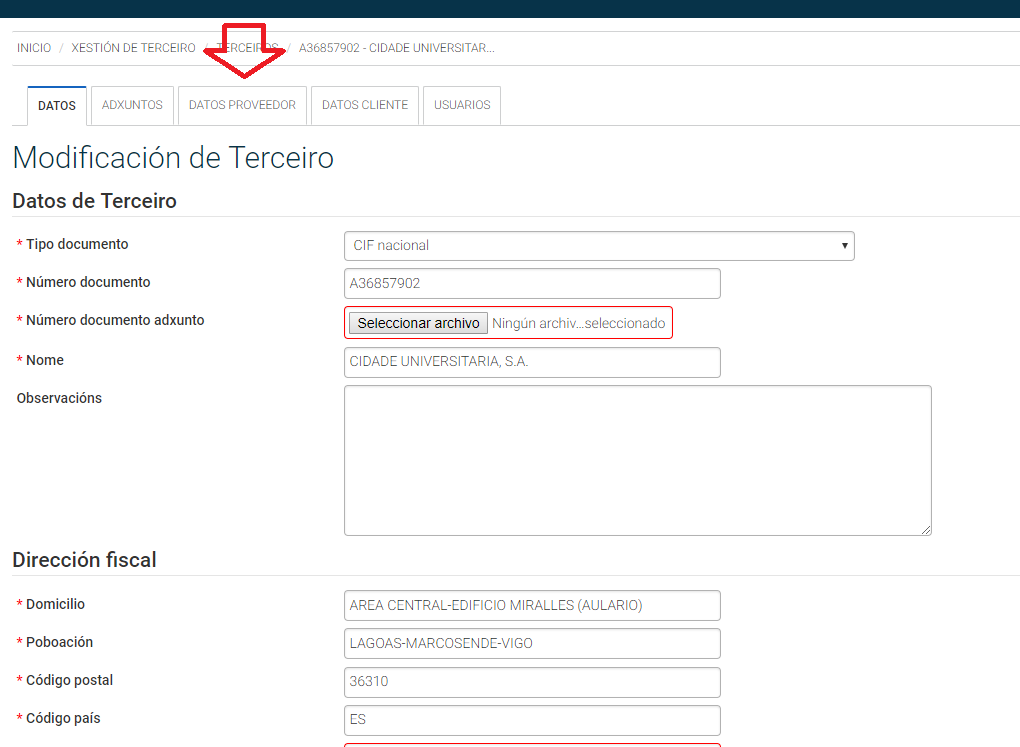 Prememos sobre CONFIRMADO e xa se pode consultar os seus datos: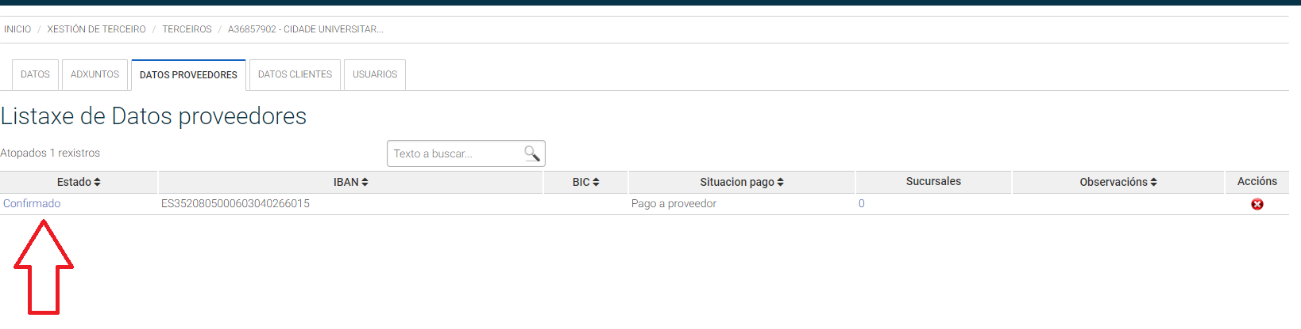 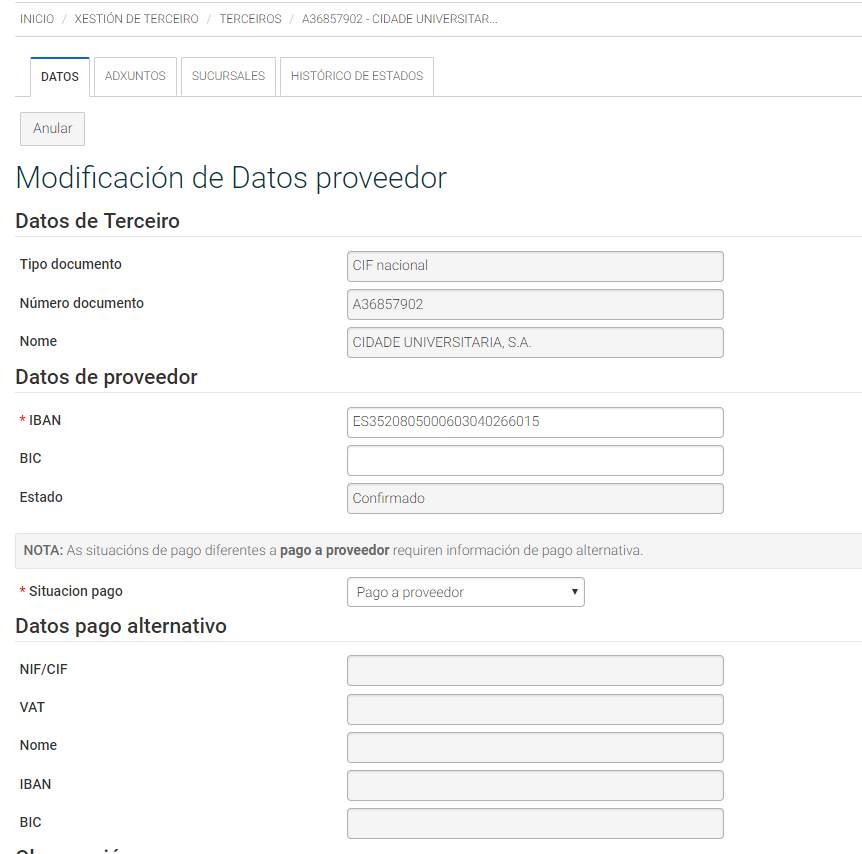 3.-Solicitudes de cambio:Cando unha unidade económica administrativa queira solicitar o alta, baixa lóxica ou modificación dos datos dun terceiro (xa sexa empresa provedora ou cliente), debe realizar o proceso polo MUS entrando na opción de SOLICITUDES CAMBIO: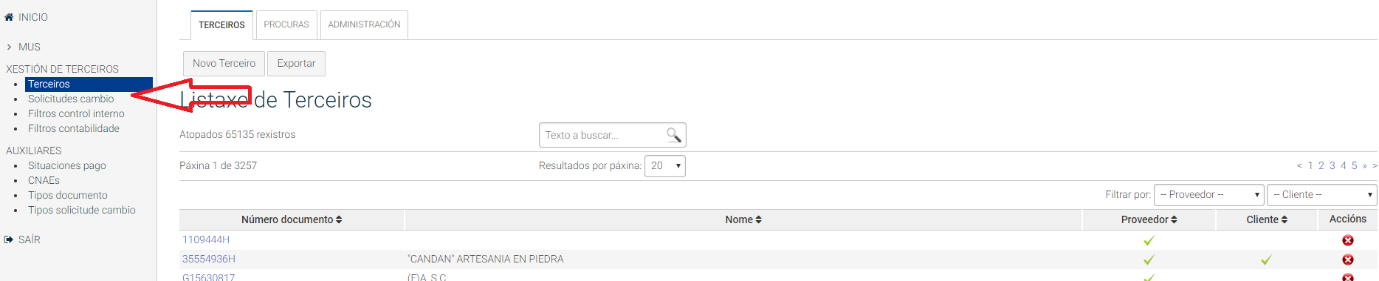 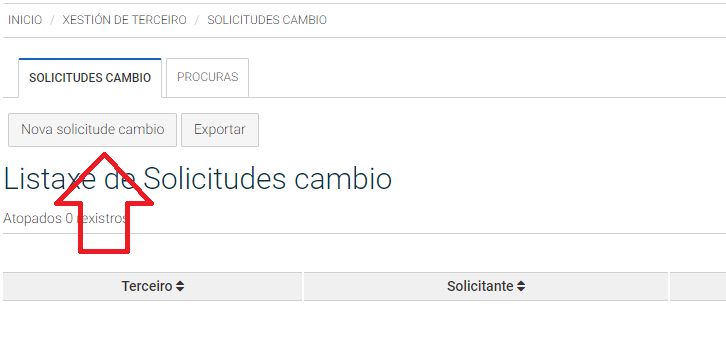 Dentro de esta opción existen as seguintes alternativas de tipos de solicitudes de cambio: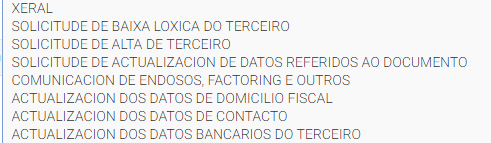 E cubrir o resto de cambios.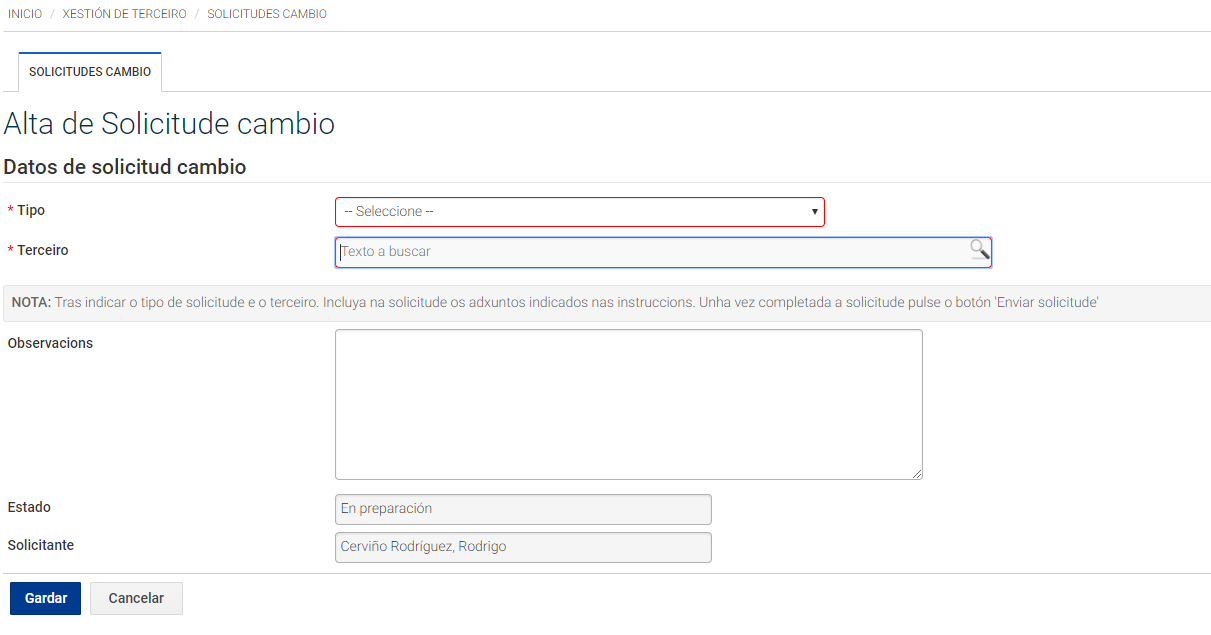 Os cambios surtirán efectos cando o Servizo de Contabilidade, Orzamentos e Tesourería proceda a confirmar os mesmos no MUS.